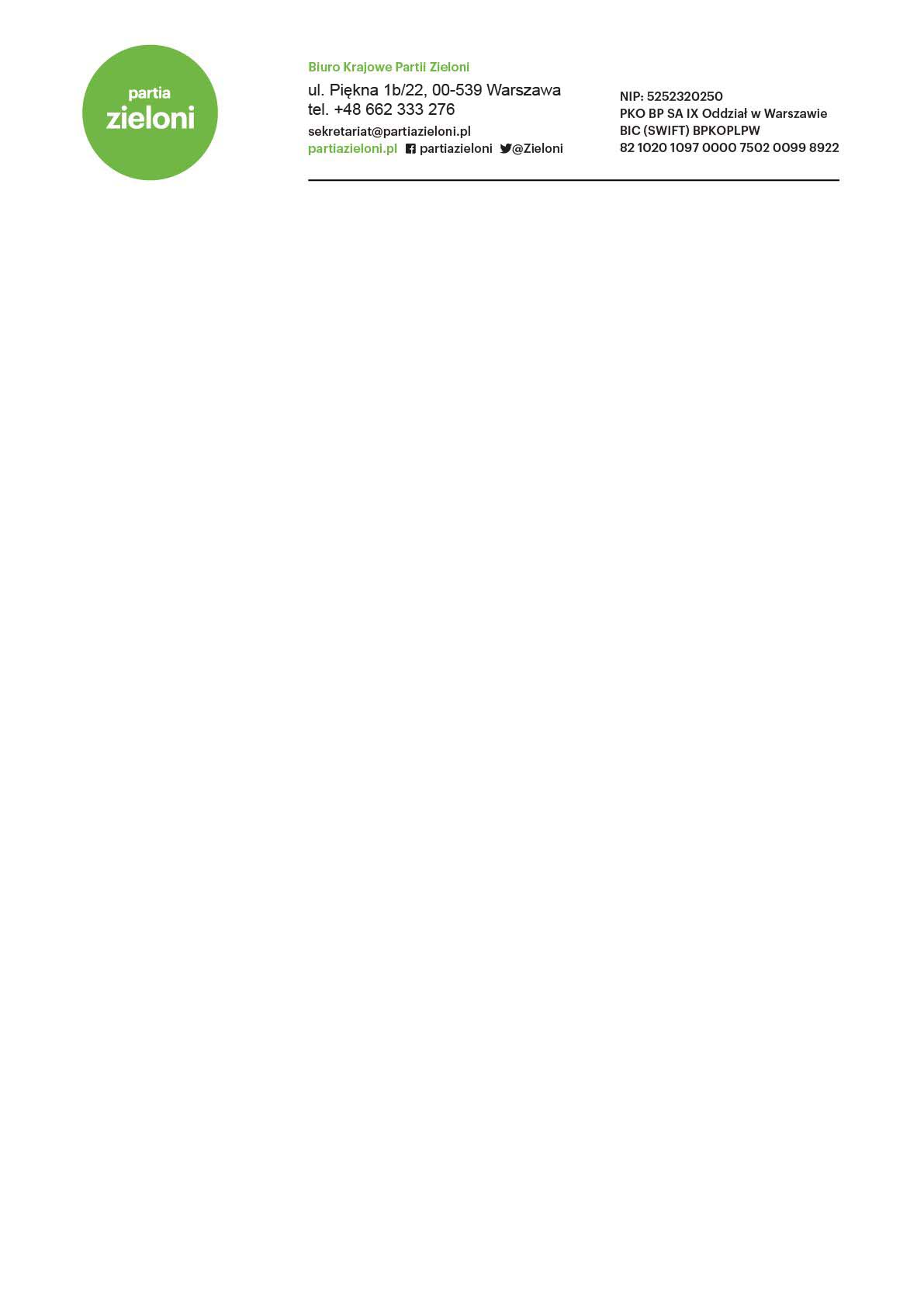 Instrukcja postępowania z incydentami bezpieczeństwaInstrukcja postępowania w sytuacji naruszenia bezpieczeństwa danych osobowych. Opis zdarzeń naruszających ochronę danych osobowych. Zdarzeniami naruszającymi ochronę danych osobowych bądź stwarzającymi podejrzenie naruszenia zabezpieczeń tych danych mogą być następujące przypadki:sytuacje losowe lub nieprzewidziane oddziaływanie czynników zewnętrznych na zasoby bazy członkowskiej jak np.: pożar, zalanie pomieszczeń, katastrofa budowlana itp.,niewłaściwe parametry środowiska, takie jak np. nadmierna wilgotność, zbyt wysoka temperatura, oddziaływanie pola elektromagnetycznego, awaria sprzętu lub oprogramowania, które wyraźnie wskazują na celowe działanie 
w kierunku naruszenia ochrony danych, a także niewłaściwe działanie serwisu,komunikaty alarmujące o próbie naruszenia zabezpieczeń bazy członkowskiej, który zapewnia ochronę danych bądź komunikat o podobnym znaczeniu, odstępstwa od prawidłowego stanu danych wskazujące na niewłaściwe działania bazy członkowskiej i niepożądaną jej modyfikację, naruszenie lub próba naruszenia integralności bazy członkowskiej, modyfikacja lub próba modyfikacji danych oraz zmiana w strukturze danych dokonana bez odpowiedniego upoważnienia (autoryzacji), stwierdzenie niedopuszczalnej manipulacji danymi osobowymi w bazie członkowskiej, ujawnienie danych osobowych lub objętych tajemnicą procedur ochrony danych osobowych osobom nieupoważnionym, bądź innych elementów zabezpieczeń, funkcjonowanie bazy członkowskiej wykazuje nieprzypadkowe odstępstwo od prawidłowego rytmu pracy wskazujące na zaniechanie lub przełamanie ochrony danych osobowych lub np. pracę w bazie lub przy komputerze osoby do tego nieupoważnionej, sygnał o nieautoryzowanym logowaniu itp., ujawnienie nieautoryzowanych kont dostępu do danych objętych ochroną, zniszczenie lub podmiana nośnika z danymi osobowymi bądź skasowanie lub skopiowanie danych osobowych w sposób niedozwolony lub przez osobę nieupoważnioną, rażące naruszenie dyscypliny w zakresie przestrzegania procedur bezpieczeństwa informacji np. niewylogowanie się z bazy członkowskiej, pozostawienie danych osobowych w drukarce, na ksero, niewykonanie w określonym terminie kopii bezpieczeństwa, praca na danych osobowych w celach prywatnych itp.,stwierdzenie nieprawidłowości w zakresie zabezpieczenia miejsc przechowywania danych osobowych (otwarte szafy, biurka, regały, urządzenia archiwalne i inne) na nośnikach tradycyjnych tj. na papierze (wydrukach), kliszy, folii, zdjęciach, dyskietkach, płytach CD /DVD w formie niezabezpieczonej itp. Postępowanie w przypadku naruszenia danych osobowych. W przypadku stwierdzenia naruszenia ochrony danych osobowych, osoba odpowiedzialna za  przewarzanie tych danych jest zobowiązana niezwłocznie powiadomić o tym fakcie Administratora Danych Osobowych lub Inspektora Danych Osobowych.Do czasu poinformowania Administratora Danych Osobowych lub Inspektora Danych Osobowych, należy:niezwłocznie podjąć czynności niezbędne do powstrzymania niepożądanych skutków zaistniałego zdarzenia, o ile istnieje taka możliwość, a następnie uwzględnić w działaniu również ustalenie przyczyn i sprawców,rozważyć wstrzymanie bieżącej pracy na komputerze,zaniechać - o ile to możliwe - dalszych planowanych przedsięwzięć, które wiążą się z zaistniałym naruszeniem i mogą utrudniać udokumentowania i analizę,podjąć inne stosowne działania przewidziane w instrukcjach technicznych i technologicznych, dokumentacji bazy danych lub aplikacji użytkowej, właściwe dla objawów sytuacji towarzyszącej naruszeniu,udokumentować wstępnie zaistniałe zdarzenie.Po poinformowaniu, Administrator Danych Osobowych lub Inspektor Danych Osobowych:zapoznaje się z zaistniałą sytuacją, identyfikuje rodzaj zaistniałego zdarzenia, dokonuje wyboru metody dalszego postępowania celem powstrzymania lub ograniczenia dostępu osoby niepowołanej, zminimalizowania szkód i zabezpieczenia przed usunięciem śladów naruszenia ochrony danych osobowych,może żądać dokładnej relacji z zaistniałego naruszenia od osoby powiadamiającej, jak
również innych osób mogących posiadać informacje związane z zaistniałym zdarzeniem. podejmuje decyzje o konieczności zgłoszenia incydentu do organu nadzorczego. 